Synthèse "enquêteur" de son enquête socialeCe bilan est établi par chaque enquêteur après avoir rempli un formulaire d'enquête pour chacune des personnes rencontrées - N'hésitez pas à demander de l'aide en écrivant à enquete.catholicisme.social@gmail.com*ObligatoireVotre adresse e-mail * :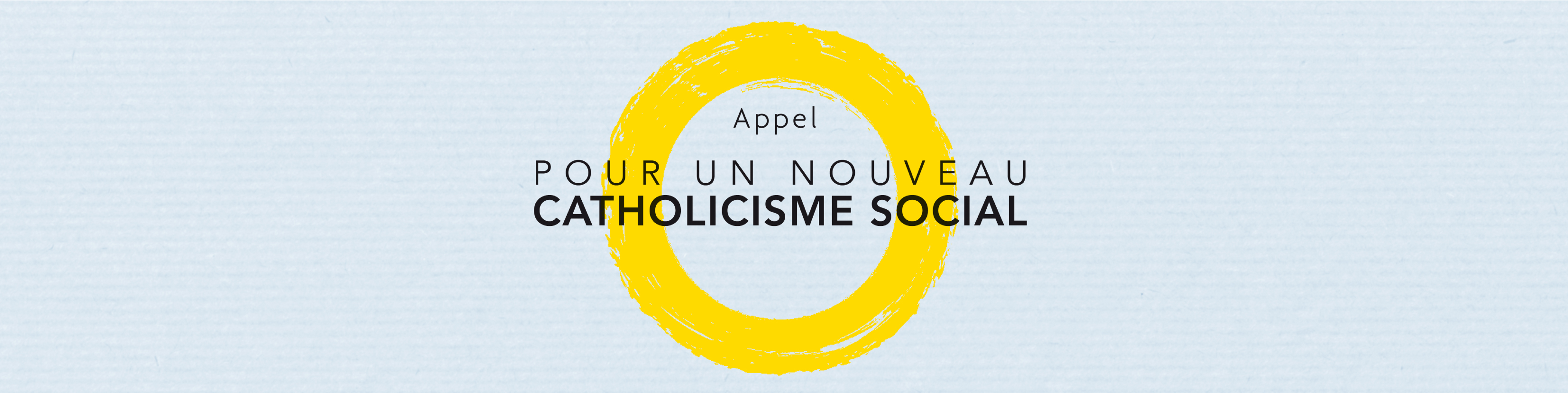 NOM de l'enquêteur * :Prénom de l'enquêteur * :Téléphone mobile de l'enquêteur * :Présentation de votre territoire *Nombre de personnes rencontrées *Quels principaux enseignements tirez-vous de votre enquête (synthèse globale) ?Votre réponse :A titre personnel, comment avez-vous vécu ce moment d’enquête ?Votre réponse :Portraits marquantsVotre réponse :Verbatims – Phrase-clés qui vous ont marquéVotre réponse :ENVOYER